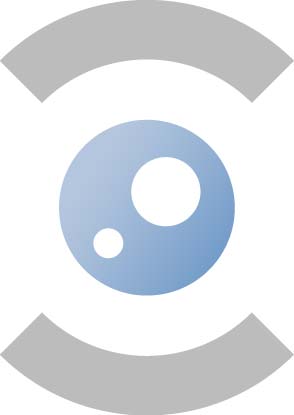 AGENDA 25.10.20178E363 – 10hDoorzichtigheidscomité Comité de Transparence1.	Goedkeuring van de agenda / Approbation de l’ordre du jourTer goedkeuring / pour approbation	2.		Goedkeuring notulen van de vergadering van 14.09.2017 / Approbation du rapport de la réunion du 14.09.2017Ter goedkeuring / pour approbation (documenten in bijlage / les documents sont en annexe)3.	Deloitte Controlling Tool (DCT): voorstelling aangepast verslag en mededeling gemiddelde correctiefactor procost/ Deloitte Controlling Tool (DCT): présentation rapport adapté et communication coefficient de correction moyen procostTer informatie / pour informationRapporteur: FAGG / AFMPS (documenten in bijlage – documents en annexe)4.	impact van de ZBB-oefening	op het personeelsplan / impact de l’exercice ZBB sur le plan de personnelTer informatie / pour informationRapporteur: FAGG / AFMPS (documenten in bijlage – documents en annexe)5.	Stand van zaken financieringswet / état des lieux loi de financement	Ter informatie / pour informationRapporteur: FAGG / AFMPS (mondelinge toelichting – explication orale)6.	Update redesign/verhuis	/ update redesign/déménagementTer informatie / pour informationRapporteur: FAGG / AFMPS (documenten in bijlage – documents en annexe)7.		Feedback Zbb-steeringcomité 19.10.207 Ter informatie / pour informationRapporteur: FAGG / AFMPS (documenten in bijlage – documents en annexe)8.	Rapportering werkgroep brexit / rapportage groupe de travail brexitTer informatie / pour informationRapporteur: FAGG / AFMPS (documenten in bijlage – documents en annexe)9.	varia	COntact & info	meeting PLACE	Federaal Agentschap voor Geneesmiddelen en Gezondheidsproducten – FAGGAgence fédérale des médicaments et des produits de santé – AFMPSEurostation II
Victor Hortaplein 40/40  - Place Victor Horta 40/40 
1060 BRUSSEL  - 1060 BRUXELLES	meeting room		8E363meeting TIME		10h – 25.10.2017SECRETARIAT		Astrid Moens –  astrid.moens@fagg.be –  02/528.41.84